CONFIDENCE INTERVALS & TESTS OF HYPOTHESISConfidence Interval for Mean – Large Sample (Using Standard Normal Distribution)Example:  Use the “trees” data set in RCommand:    	> x <- trees$Height		> xbar <- mean(x)		! Find the mean value of the data set 		> std <- sd(x)			! Find the standard deviation of the data set 		> serror <- std/length(x)	! Find the standard error of the estimation		> conf <- 0.95			! Define the confidence coefficient		> Left <- xbar - qnorm(1-(1-conf)/2)*serror			> Right <- xbar + qnorm(1-(1-conf)/2)*serror		         > "Confidence Interval:"; Left; Right	Note:  The operations “<-” and “=” are somewhat different	> y <- c("value 1" =100, "value 2" = 50)	> y Result:   value 1 value 2         100      50	> y <- c("value 1" <-100, "value 2" <- 50)    !A vector will be introduced	> y Result:  [1] 100  50Confidence Interval for Mean – Small Sample (Using Student t Distribution)Example:  Use the “trees” data set in RCommand:    	> x <- trees$Height		> xbar <- mean(x)		! Find the mean value of the data set 		> std <- sd(x)			! Find the standard deviation of the data set 		> serror <- std/length(x)	! Find the standard error of the estimation		> conf <- 0.95			! Define the confidence coefficient		> Left <- xbar - qt(1-(1-conf)/2, df = length(x)-1)*serror			> Right <- xbar + qt(1-(1-conf)/2, df = length(x)-1)*serror		         > "Confidence Interval:"; Left; Right	Confidence Interval for Variance (Using Chi-square  Distribution)Example:  Use the “trees” data set in RCommand:    	> x <- trees$Height		> varx <- (sd(x))^2		! Find the variance of the data set 		> conf <- 0.95			! Define the confidence coefficient		> Left <- (length(x) - 1)*varx/qchisq(1-(1-conf)/2, df = length(x)-1)			> Right <- (length(x) - 1)*varx/qchisq((1-conf)/2, df = length(x)-1)		         > "Confidence Interval:"; Left; Right	Hypothesis Testing for Mean – Single Sample – Large SampleExample:  Use the “trees” data set in RCommand:    	> x <- trees$Height		> muy0 <- 75			! Define hypothesized value 		> xbar <- mean(x)		! Find the mean value of the data set 		> std <- sd(x)			! Find the standard deviation of the data set 		> z_value <- (xbar-muy0)/(std/sqrt(length(x))) ! Find the test statistic		> alpha <- 0.05		! Define Type I error		> Left <- qnorm(alpha/2)	! Critical value on the left tail		> Right <- qnorm(1-alpha/2)	! Critical value on the right tail	         > if (z_value < Left | z_value > Right) {	            print("REJECT")	            } else {	            print("NOT REJECT")	            }Let change the above code for left-tailed test and right-tailed test!R’s Boolean Operators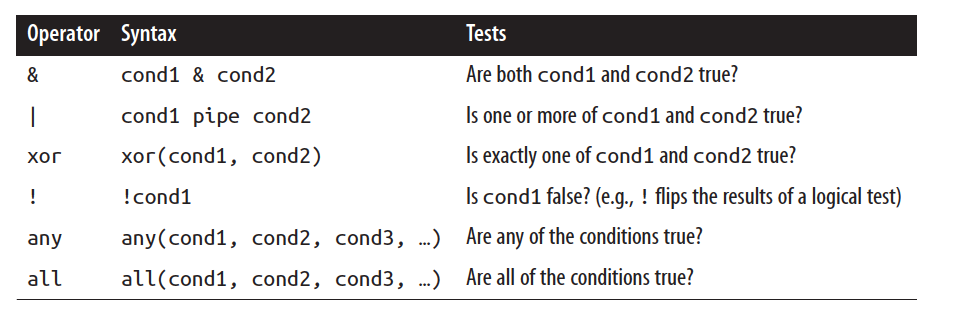 Hypothesis Testing for Mean – Single Sample – Small SampleLet write the code to conduct the test for mean in case of small sample (Hint: use student distribution instead of normal distribution)Note:Many software packages only cover the t-test and not the z-test. In fact, you may not find a z-test          implementation in some statistical software (including R). This is because the t-test results will              converge to the z-test results as the sample size gets larger.  So, we can use the t.test in R for all cases (i.e, small and large samples).  For more details, use ?t.test for help in RStudioExample:  Use t.test for the “trees” data set in RCommand:    	> t.test(trees$Height, alternative = "two.sided", mu = 75, conf.level = 0.95)Result:		One Sample t-testdata:  trees$Heightt = 0.87381, df = 30, p-value = 0.3892alternative hypothesis: true mean is not equal to 7595 percent confidence interval: 73.6628 78.3372sample estimates:mean of x        76 Note:  alternative = “two-sided” is default, no need to declare!  We can use alternative = “less” or “greater”Hypothesis Testing for Proportion – Single Sample Let write the code to conduct the test for proportion (Hint: use standard normal distribution)Another way:  use prop.test in RExample:  Use prop.test for the problem in lecture notes (Slide 24 of Mod 1 – Session 3)Command:    > prop.test(33,200, p =0.08, alternative = "two.sided", conf.level = 0.99)Result:		1-sample proportions test with continuity correctiondata:  33 out of 200, null probability 0.08X-squared = 18.495, df = 1, p-value = 1.703e-05alternative hypothesis: true p is not equal to 0.0899 percent confidence interval: 0.1063495 0.2459364sample estimates:    p 0.165 Command:    > prop.test(33,200, p =0.08, alternative = "two.sided", conf.level = 0.99, correct = FALSE)	! This is the procedure used in lectureResult:	1-sample proportions test without continuity correctiondata:  33 out of 200, null probability 0.08X-squared = 19.633, df = 1, p-value = 9.383e-06alternative hypothesis: true p is not equal to 0.0899 percent confidence interval: 0.1083804 0.2431329sample estimates:    p 0.165 Note:  alternative = “two-sided” is default, no need to declare!  We can use alternative = “less” or “greater”.  The default value of conf.level is 0.95 if not declare. correct = TRUE is the default value and it must be used when either the expected number of successes or failures is less than  < 5Hypothesis Testing for Mean – Two Samples (all sample sizes!)Example 1:  Command:    	> x <- c(16.03, 16.04, 16.05, 16.05, 16.02, 16.01, 15.96, 15.98, 16.02, 15.99)	      > y <- c(16.02, 15.97, 15.96, 16.01, 15.99, 16.03, 16.04, 16.02, 16.01, 16.00)	      > t.test(x, y)Note:   	Some parameters take the default value in the above commandalternative = "two.sided"mu = 0paired = FALSEvar.equal = FALSEconf.level = 0.95Result:		Welch Two Sample t-testdata:  x and yt = 0.79894, df = 17.493, p-value = 0.435alternative hypothesis: true difference in means is not equal to 095 percent confidence interval: -0.01635123  0.03635123sample estimates:mean of x mean of y    16.015    16.005 Example 2:  Command:    	> x <- c(16.03, 16.04, 16.05, 16.05, 16.02, 16.01, 15.96, 15.98, 16.02, 15.99)	      > y <- c(16.02, 15.97, 15.96, 16.01, 15.99, 16.03, 16.04, 16.02, 16.01, 16.00)	      > t.test(x, y, var.equal = TRUE)Result:		Two Sample t-testdata:  x and yt = 0.79894, df = 18, p-value = 0.4347alternative hypothesis: true difference in means is not equal to 095 percent confidence interval: -0.01629652  0.03629652sample estimates:mean of x mean of y    16.015    16.005Example 3:  Command:    	> x <- c(16.03, 16.04, 16.05, 16.05, 16.02, 16.01, 15.96, 15.98, 16.02, 15.99)	      > y <- c(16.02, 15.97, 15.96, 16.01, 15.99, 16.03, 16.04, 16.02, 16.01, 16.00)	      > t.test(x, y, paired = TRUE)Result:		Paired t-testdata:  x and yt = 0.62284, df = 9, p-value = 0.5488alternative hypothesis: true difference in means is not equal to 095 percent confidence interval: -0.02631997  0.04631997sample estimates:mean of the differences                    0.01Hypothesis Testing for Proportion – Two SamplesExample 1:  We have two groups of individuals:Group A with lung cancer: n = 500Group B, healthy individuals: n = 500The number of smokers in each group is as follow:Group A with lung cancer: n = 500, 490 smokers, pA= 490/500 = 0.98Group B, healthy individuals: n = 500, 400 smokers, pB= 400/500 = 0.80We want to know, whether the proportions of smokers are the same in the two groups of individuals?Command:    > prop.test(x = c(490,400), n = c(500,500), correct = FALSE)Result:		2-sample test for equality of proportions without continuity	correctiondata:  c(490, 400) out of c(500, 500)X-squared = 82.737, df = 1, p-value < 2.2e-16alternative hypothesis: two.sided95 percent confidence interval: 0.1428536 0.2171464sample estimates:prop 1 prop 2   0.98   0.80 Example 2:  Problem in lecture (Slide 46 – Module 1_Session 3)Command:    > prop.test(x = c(430,308), n = c(755,616), correct = FALSE)Result:	2-sample test for equality of proportions without continuity	correctiondata:  c(430, 308) out of c(755, 616)X-squared = 6.5998, df = 1, p-value = 0.0102alternative hypothesis: two.sided95 percent confidence interval: 0.0165606 0.1225122sample estimates:   prop 1    prop 2 0.5695364 0.5000000 Note: correct = TRUE is the default value and it must be used when either the expected successes or failures are less than  < 5Hypothesis Testing for Variance – Two Samples (The F Test)Example:  Command:    	> x <- c(16.03, 16.04, 16.05, 16.05, 16.02, 16.01, 15.96, 15.98, 16.02, 15.99)	      > y <- c(16.02, 15.97, 15.96, 16.01, 15.99, 16.03, 16.04, 16.02, 16.01, 16.00)	      > var.test(x, y)Note:   	Some parameters take the default value in the above commandalternative = "two.sided"ratio = 1conf.level = 0.95Result:		F test to compare two variancesdata:  x and yF = 1.4103, num df = 9, denom df = 9, p-value = 0.6168alternative hypothesis: true ratio of variances is not equal to 195 percent confidence interval: 0.3502877 5.6776841sample estimates:ratio of variances           1.410256 